	OEA/Ser.W	CIDI/INF. 503/22	25 maio 2022	Original: espanholNOTA DA MISSÃO PERMANENTE DA GUATEMALA JUNTO À OEA MEDIANTE A QUAL REITERA O OFERECIMENTO DE SEU GOVERNO PARA HOSPEDAR A NONA REUNIÃO INTERAMERICANA DE MINISTROS E MÁXIMAS AUTORIDADES DA CULTURA E APRESENTA O PROJETO DE RESOLUÇÃO PARA CONVOCÁ-LA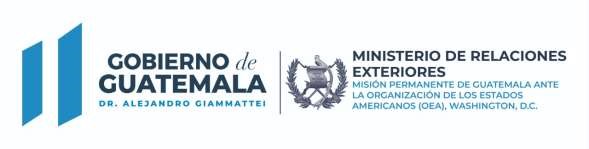 Ref. NV-OEA-M4-257-2022 A Missão Permanente da República da Guatemala junto à Organização dos Estados Americanos (OEA) saúda a Secretaria Executiva de Desenvolvimento Integral (SEDI), com referência à Nona Reunião Interamericana de Ministros e Máximas Autoridades da Cultura, prevista para 2022, em conformidade com a resolução omnibus do Conselho Interamericano de Desenvolvimento Integral (CIDI) Ref. AG/RES. 2967 (LI-O/21), “Promovendo Iniciativas Hemisféricas em Matéria de Desenvolvimento Integral: Promoção da Resiliência”. A Missão Permanente da República da Guatemala junto à Organização dos Estados Americanos (OEA) se permite reiterar de maneira oficial o oferecimento do Governo da Guatemala para hospedar a Nona Reunião Interamericana de Ministros e Máximas Autoridades da Cultura na Cidade de Antigua Guatemala, Guatemala, nos dias 27 e 28 de outubro de 2022. Anexamos à presente o projeto de resolução de convocação, solicitando sua distribuição aos Estados membros da Organização para consideração na próxima Reunião do Conselho Interamericano de Desenvolvimento Integral (CIDI), a ser realizada em 31 de maio.  Além disso, destaca-se o valioso apoio e acompanhamento da SEDI neste processo para assegurar o êxito do encontro ministerial e reitera-se o compromisso da Guatemala com os objetivos assumidos no âmbito da Comissão Interamericana de Cultura (CIC). A Missão Permanente da República da Guatemala junto à Organização dos Estados Americanos (OEA) aproveita a ocasião para reiterar à Secretaria Executiva de Desenvolvimento Integral (SEDI) os protestos da mais elevada consideração.   Washington, D.C., 24 de maio de 2022  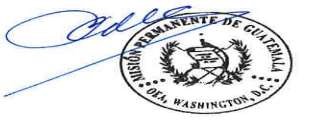 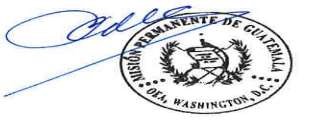 À  Secretaria Executiva de Desenvolvimento Integral (SEDI) CC. Presidência do Conselho Interamericano de Desenvolvimento Integral (CIDI)     Secretaria do Conselho Interamericano de Desenvolvimento Integral (CIDI)  Washington, D.C. Link para a nota original: http://scm.oas.org/pdfs/2022/RMCMPGUATEMALAM4257.pdf 	1507 22nd Street NW Washington, D.C. 20037   Telefones: 00 1202-8334015 / 00 1202 833-4016 /17 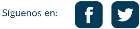 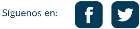 PROJETO DE RESOLUÇÃOCONVOCAÇÃO DA NONA REUNIÃO INTERAMERICANA DE MINISTROS E MÁXIMAS AUTORIDADES DA CULTURA (Apresentado pela Missão Permanente da Guatemala)O CONSELHO INTERAMERICANO DE DESENVOLVIMENTO INTEGRAL (CIDI),VISTA a resolução AG/RES. 2967 (LI-O/21), “Promovendo Iniciativas Hemisféricas em Matéria de Desenvolvimento Integral: Promoção da Resiliência”, mediante a qual se adotou o calendário para as reuniões de ministros e altas autoridades no âmbito do CIDI, levando em conta as dificuldades provenientes do contexto da pandemia de COVID-19;VISTA TAMBÉM a Declaração de Bridgetown de 2019, “Fortalecimento da Economia Criativa e do Setor da Cultura: Reposicionamento do Setor da Cultura a Fim de Assegurar o Desenvolvimento Sustentável” (CIDI/REMIC-VIII/ DEC.1. /19); CONSIDERANDO:	Que a Reunião Interamericana de Ministros e Máximas Autoridades da Cultura é uma conferência especializada da Organização dos Estados Americanos;	Que a pandemia de COVID-19 representou enormes desafios para nossos países, especialmente afetando o setor cultural, com o consequente aumento do desemprego, da pobreza e da desigualdade na região; e que os Ministérios e as máximas autoridades da cultura têm uma enorme responsabilidade para enfrentar esses desafios e contribuir para a reativação das industrias criativas e do setor cultural;LEVANDO EM CONTA a nota da Missão Permanente da Guatemala junto à Organização dos Estados Americanos mediante a qual reitera o oferecimento do Governo da Guatemala para hospedar a Nona Reunião Interamericana de Ministros e Máximas Autoridades da Cultura e propõe que a mesma se realize na cidade de Antigua Guatemala, Guatemala, nos dias 27 e 28 de outubro de 2022 (CIDI/INF.  xxx/22); e LEVANDO EM CONTA TAMBÉM a resolução do Conselho Permanente “Atualização dos custos de conferências e reuniões financiadas pela OEA”, CP/RES. 982 (1797/11), RESOLVE:Agradecer e aceitar com satisfação o oferecimento do Governo da Guatemala para que a Nona Reunião Interamericana de Ministros e Máximas Autoridades da Cultura seja realizada na cidade de Antigua Guatemala, Guatemala, nos dias 27 e 28 de outubro de 2022.Convocar essa Reunião no lugar e na data indicados no parágrafo resolutivo anterior e fazer um apelo aos Estados membros a que participem da mesma enviando suas máximas autoridades de cultura.Dispor que se destine a quantia de U$ 29.158 dos recursos previstos no Capítulo 7, Subprograma 74F do orçamento-programa da Organização para 2022, em conformidade com as diretrizes estabelecidas na resolução CP/RES. 982 (1797/11), para a preparação e realização da Nona Reunião Interamericana de Ministros e Máximas Autoridades da Cultura.4.	Encarregar a Secretaria-Geral de, através da Secretaria Executiva de Desenvolvimento Integral (SEDI), apoiar o trabalho de preparação e organização da Nona Reunião Interamericana de Ministros e Máximas Autoridades de Cultura e informar o Conselho Interamericano de Desenvolvimento Integral (CIDI) sobre seu processo preparatório, bem como sobre os resultados deste processo.